					Date: February 28, 2020DORIAN MOORE, MANAGER RETAIL COMPLIANCEAMBIT NORTHEAST LLC6555 SIERRA DRIVE IRVING TX 75039                                       RE: Financial Security Reduction Compliance Filing of Ambit Northeast LLC 					A-2010-2190276Dear Sir/Madam:Please find under cover of this letter your pleading in the above captioned case which is being returned because it contains deficiencies.  In accordance with 52 Pa. Code Sections 1.36 and 5.1, pleadings (which include complaints and answers to complaints; applications, protests and interventions to applications; petitions and answers to petitions; preliminary objections; motions and answers to motions; orders to show cause and answers; amendments and withdrawals of pleadings) must be filed with a verification – a signed written statement of fact with an original signature - swearing that the pleading is true and correct.  If you efile your pleading, an electronic signature is permissible.  However, when filing by mail or in person with the Secretary of the Commission, an original signature is required.  To continue the formal process, sign and date where indicated by the tab with your original signature and return to the Secretary within ten (10) days (preferably by overnight delivery).  Failure to satisfy this requirement may jeopardize your rights going forward.  Once my office receives this correction, your filing will be processed and placed upon the record.  					Sincerely,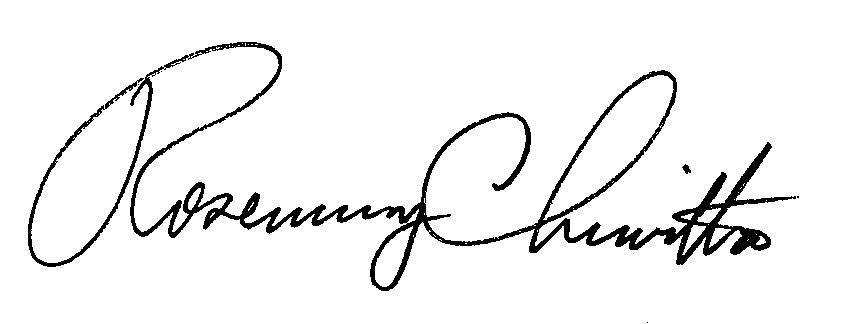 					Rosemary Chiavetta					SecretaryEnclosures								jbs